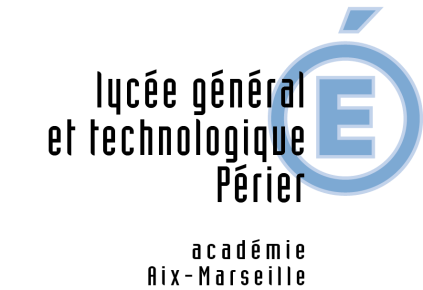 MARCHE : MER1ENGAGEMENT DE FACTURATIONJe soussigné, Nom Prénom : ---------------------------------------------------------Agissant pour le compte de la Société (Intitulé complet) :M’engage à déposer mes factures sur la plateforme CHORUS (ID : 19130036700015 – service CCPERIER)( Rappel : L’ordonnance 2014-697 du 26 juin 2014  définit le calendrier d’obligation de facturation électronique pour les émetteurs de factures à destination de l’Etat, des collectivités territoriales et de leurs établissements publics respectifs. 1er janvier 2017 : obligation pour les grandes entreprises (plus de 5 000 salariés) et les personnes publiques ; 1er janvier 2018 : obligation pour les entreprises de taille intermédiaire (250 à 5 000 salariés) ; 1er janvier 2019 : obligation pour les petites et moyennes entreprises (10 à 250 salariés) ; 1er janvier 2020 : obligation pour les très petites entreprises (moins de 10 salariés).	M’engage à établir des factures correspondant strictement aux bons de commande émis par la Cuisine Centrale, et notamment de ne pas faire figurer plusieurs marchés sur la même facture.Fait à                                                Le                                                         Signature et cachet de la société